Weekly Homework						Name ____________________________________Tuesday, January 221.                                                                                          	  2.    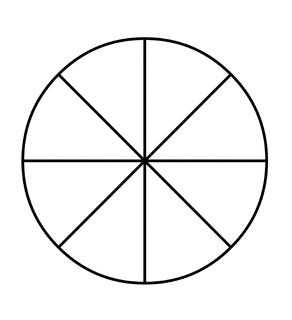 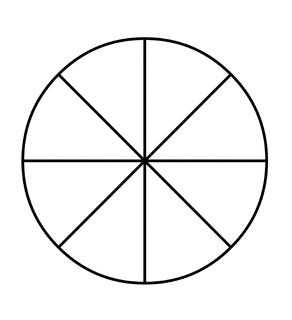 3.                                                                    			  4.  List the first five multiples of 6 and 9.    6 = ___________________________ 9   = _______________________The LCM for 6 and 9 is ________.       When would you use this information? ________________________Wednesday, January 231.                                                                              		     2.                                                                              		3.                                                                                                   4.                                                                            	4.Circle the numbers divisible by 6.   69	75	173     258     504     552	    606      672      713        How do you know?	Weekly Homework						Name ____________________________________Thursday, January 24                             1.           3.Evaluate:  9 x (5 + 3)2 – 144 ___________    					7 + 3 x 24 ÷ 6 _________Just a little extra fun!1.                                                                                             2.3.                                                                                            4.                             2.7List all the prime numbers >53 but < 71 _________________________________________________________